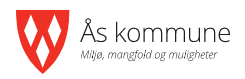 ÅRSPLAN FOR VINTERBRO BARNEHAGE 2022-2023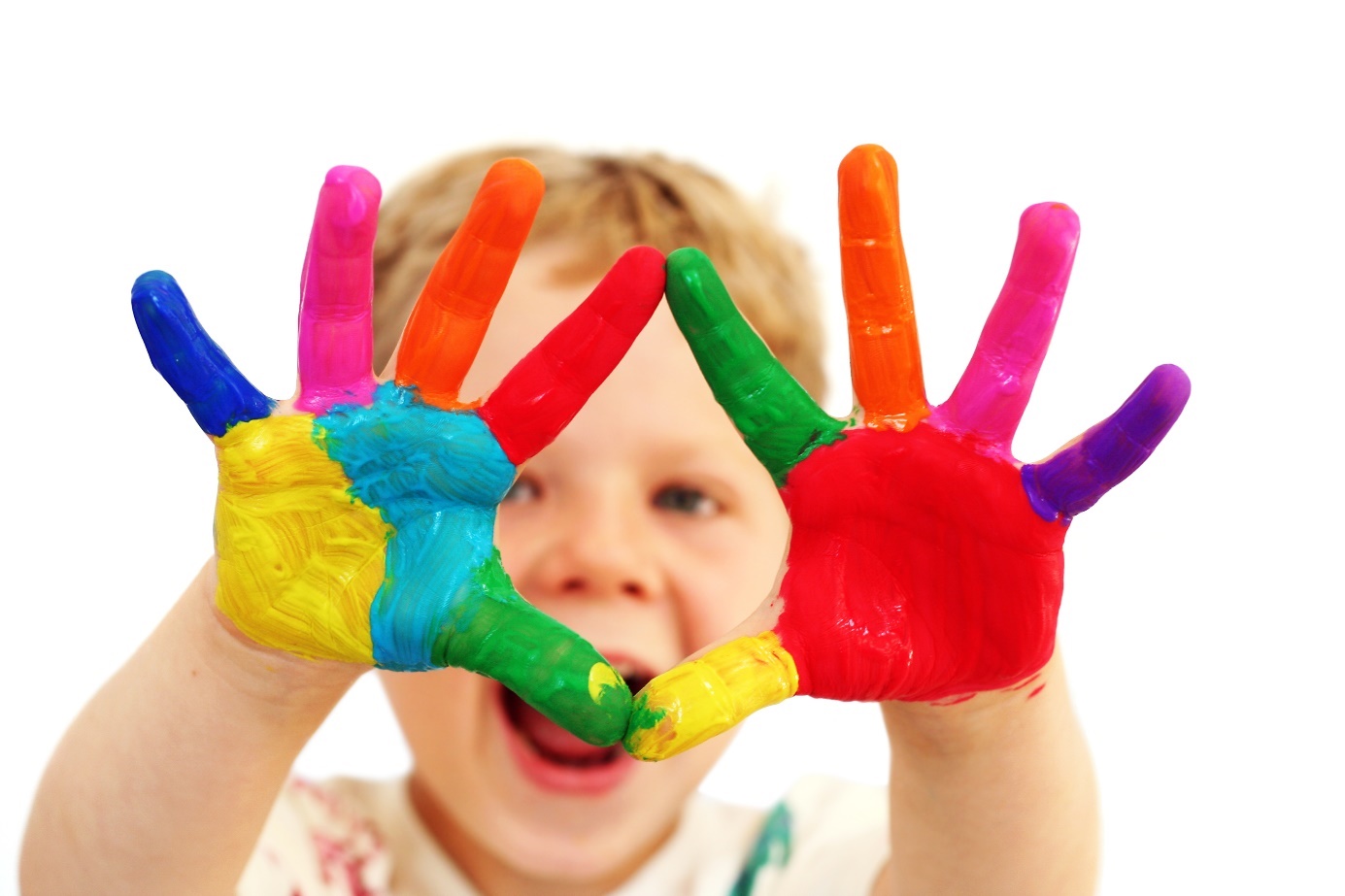 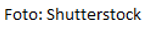 InnledningDenne årsplanen er laget med utgangspunkt i en "normal" og koronafri hverdag med ordinær barnehagedrift. Ved restriksjoner grunnet Korona, vil planen tilpasses dette. 1. Presentasjon av barnehagenVinterbro barnehage er en av seks kommunale barnehager i Ås, der alle jobber ut fra grunntankene i Reggio Emilia - filosofien. Reggio Emilia er en by i Nord-Italia som er kjent for sin pedagogikk som bygger på sterke demokratiske verdier. Byen har siden 1964 vært et viktig sentrum for barnehagefaglig utvikling spesielt takket være byens første barnehagesjef; Loris Malaguzzi. De kommunale barnehagene i Ås har jobbet Reggio inspirert siden 2005.Vinterbro barnehage er bygd som en basebarnehage og drives etter dette prinsippet. Hos oss er vi inndelt i to hovedbaser; en småbarnsbase (Drømmehagen 1 o g 2) og en storebarnsbase (Vennebyen). Barnehagen har til sammen rundt 90 barn i alderen 0 – 6 år.En basebarnehage består av fellesområder og ulike baser/rom for mindre barnegrupper. Avdelingsarealet er stykket opp og de ulike rommene er konstruert for spesialformål. Hos oss kalles disse rommene for funksjonsrom. Dagene er velorganiserte og med faste rutiner slik at dagene blir forutsigbare for barna. Det er avsatt tid både til å være i mindre aldersinndelte grupper med faste barn og voksne og til å delta større grupper på tvers av alder og med andre voksne.Barnehagen er bemannet med 22,5 årsverk fordelt på 9 barnehagelærere, 11 barne- og ungdomsarbeidere, 1 kjøkkenassistent, 1 styrer og en sekretær i 50% stilling. Vi har som regel også en lærling tilknyttet barnehagen. Åpningstiden er fra kl. 07:00 – 17:00.2. Barnehagens formålBarnehagens samfunnsmandat er; "i samarbeid og forståelse med hjemmet, å ivareta barnas behov for omsorg og lek og fremme læring og danning som grunnlag for allsidig utvikling". Lek, omsorg, læring og danning skal ses i sammenheng. I barnehagelovens §1 står det "at barnehagen skal bygge på grunnleggende verdier i kristen og humanistisk arv og tradisjon, slik som respekt for menneskeverdet og naturen, på åndsfrihet, nestekjærlighet, tilgivelse, likeverd og solidaritet, verdier som kommer til uttrykk i ulike religioner og livssyn og som er forankret i menneskerettighetene.3. Barnehagens styringsdokumenterDe mest relevante styringsdokumentene for barnehagen er:Barnekonvensjonen  	https://www.regjeringen.no/no/dokumenter/fns-barnekonvensjon/id88078/Barnehageloven https://www.udir.no/regelverkstolkninger/barnehage/lov-om-barnehager-barnehageloven/ Rammeplan for barnehager https://www.udir.no/globalassets/filer/barnehage/rammeplan/rammeplan-for-barnehagen-bokmal2017.pdfPedagogisk utviklingsplan (internt arbeidsdokument) Pedagogisk plattformÅrsplanTvert imot, det er hundre som finns!Dikt av Loris Malaguzzi.
Til norsk ved Kari Carlsen og Jan-Erik SørenstuenEt barn er laget av hundre.
Barnet har hundre språk
hundre hender
hundre tanker
hundre måter å tenke på
å leke og snakke på

Hundre alltid hundre
måter å lytte på
å undres på og like på
hundre lyster til å forundre seg og like
hundre lyster til å synge og forstå
hundre verdener å oppdage
hundre verdener å finne opp
hundre verdener
å drømme fram

Et barn har hundre språk
(og hundre hundre hundre til)
men frarøves nittini.
Skolen og kulturen
skiller hodet fra kroppen.
Vi ber barnet om:
å tenke uten hender
å handle uten hode
å lytte men ikke snakke
å forstå uten gleden ved
å henføres og overraskes
annet enn til påske og jul.

Man ber dem om:
å bare oppdage
den verden som allerede finns
og av alle hundre
frarøver man dem de nittini andre.

Man sier til dem:
at leken og arbeidet
virkeligheten og fantasien
vitenskapen og fantasteriet
himmelen og jorden
fornuften og drømmene
er hverandres motsetninger.
Vi sier til dem:
at det ikke finnes hundre.
Men barnet sier:
Tvert imot, det er jo hundre som finns!4. Pedagogisk innhold og form i barnehagen4.1 Danning, omsorg, lek og læringDanning: «Barn er ikke på en spesiell måte, men dannes gjennom diskurser» (pedagogisk plattform). Danning handler om å utvikle kunnskap, verdier og holdninger sammen, gjennom dialog — hvor alle anerkjennes som selvstendige mennesker med egne følelser og tanker. Danning er mer enn oppdragelse. Danning skal ruste barna i å tenke selv, søke kunnskap, reflektere og vurdere, stille spørsmål og yte motstand. Danning er en kontinuerlig prosess der ny kunnskap og forståelse bygger videre på eller erstatter det som var. Gjennom det sosiale felleskapet i barnehagen, lærer barna om seg selv og sine egne følelser og grenser, de lærer å respektere andres grenser og de lærer om verden de lever i. De lærer gjennom lek, samarbeid, felles opplevelser, vennskap, konflikter, aktiviteter og prosjekter.De voksne i barnehagen skal være gode rollemodeller og legge til rette for en hverdag der barna kan få meningsfulle erfaringer i en sosial setting. De må være oppmerksomt til stede for å veilede og støtte til mestring og positiv utvikling for barna. En god selvforståelse er viktig for å fremme danning. De voksne skal utfordre og følge opp barnas perspektiver og handlinger, samt invitere til utforskende samtaler på en anerkjennende og omsorgsfull måte.Omsorg:I Vinterbro barnehage skal omsorg komme til uttrykk i alle situasjoner i løpet av en dag. For at barna skal utvikle empati og nestekjærlighet er det en forutsetning at de er trygge og trives. Vi syns det er viktig at det enkelte barn føler at det blir sett, forstått og får den hjelpen og støtten det har behov for. For å få trygge barn er det viktig med kompetente og tilstedeværende voksne som gir barna den omsorgen de har behov for.Barna i Vinterbro barnehage skal få god fysisk og psykisk omsorg. Fysisk i form av stell, hygiene, ernæring, søvn og hvile. Psykisk omsorg i form av å bli møtt med forståelse når de uttrykker sine intensjoner, at noen lytter og tar tanker og følelser på alvor.Vi i Vinterbro barnehage ønsker at barna skal ha venner og være en del av et fellesskap. Siden vi er en basebarnehage med mange barn, er det rike muligheter for barna til å danne vennskap og vise omsorg for andre. Vi skal hjelpe barn som faller utenfor eller har problemer med samspillsmønstre. Vi skal gi barnet mulighet til å gi omsorg og ta imot omsorg fra andre. Dette er viktig for å utvikle sosial kompetanse og for videre læring i livet. God kvalitet på samspillet barna imellom, og mellom barn voksne er viktig for at barnet skal ha et godt læringsutbytte. Trygghet, trivsel og omsorg er essensielt for alle barn og vi jobber derfor kontinuerlig med dette. Eksempelvis får nye barn i barnehagen en kontaktperson som følger barnet den første tiden for å gi barnet ekstra omsorg og trygghet. Vi gir også mulighet til å komme mye på besøk før oppstart.  For å skape trygghet og gode omsorgsarenaer i barnehagehverdagen deler vi barna inn i mindre grupper. Her får barna gode leke og læringsvilkår og det er lettere og se hvert enkelt barns behov. Vi legger også til rette for at barna besøker hverandre på tvers av grupper og alder, og ser at det er mye god læring i dette.  Lek og læring: 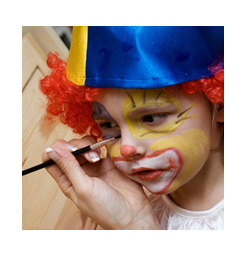 Lek har betydning for emosjonell, sosial, fysisk - og kognitiv utvikling. I lek, særlig frileken, tar barna i bruk fantasien, de improviserer og utforsker sin egen og andres skaperevner.Barna tenker seg om, gjør valg, handler og vurderer seg selv og andre. De vurderer og håndterer strategier for konfliktløsning. De legger planer, tar andres perspektiv, utvikler språklig forståelse, de oppøver evnen til konsentrasjon og matematiske begreper, logisk og systematisk tenkning. Lek er kongeveien til læring og bør ha en viktig plass i barnehagen.Leken har mange uttrykksformer og kan føre til forståelse og vennskap på tvers av alder, språk og kulturell ulikhet. I et lekefellesskap legges grunnlag for barns vennskap med hverandre. Å få delta i lek og bygge vennskap er grunnlaget for barns trivsel og meningsskaping i barnehagen. 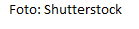 I Vinterbro barnehage inspirerer vi til ulike typer lek og iscenesetter for ulike leketemaer og variert lek både ute og inne. Personalet legger til rette for felles utforskende møter og felles opplevelser. De voksne forsøker å delta i barnas lek på barnas premisser og vi veileder barna i ulike lekesituasjoner slik at de mestrer leken og det fellesskapet leken representerer. Læring skjer i mange ulike situasjoner i barnehagen fra påklednings situasjoner til det å undersøke hva som lever under en stein. Barn er nysgjerrige og utforskende, og søker ofte til det som ligger mellom det gjenkjennbare og det ukjente. Gjennom formelle og uformelle læringsituasjoner og gjennom å være medforskende voksne, gir vi barn mulighet til dette. I Vinterbro barnehage er vi opptatte av at læringen blir positiv. Gjennom å ta utgangspunkt i hva barnet allerede mestrer, støtter og hjelper vi barnet til å nå nye mål og ferdigheter. Samtidig gir vi barna mulighet til å utvikle ny kunnskap og få nye erfaringer gjennom prosjekter, ulike aktiviteter og de ulike funksjonsrommene. Funksjonsrommene er utviklet med utgangspunkt i fagområdene i rammeplanen. Selv som de ulike rommene har fokus på enkelte områder, foregår det læring og lek på tvers av de ulike fagområdene. Læring skal være lystbetont og for barnet er den mest lystbetonte læringsformen lek.Læring og lek er separate fenomener, samtidig som de er tett sammenvevde. Det er derfor umulig å skille dem i barns liv. I Vinterbro barnehage er leken en sentral arena for barns læring. I leken får barna erfaringer om hvordan en må handle for å utvikle et positivt samspill med andre barn. De får også mulighet til å utvikle kreativitet og mot. Barn leker på mange ulike måter og gjennom leken bearbeider de og lever ut erfaringer de har. I leken har de mulighet til å ta en annens posisjon, se og erfare situasjoner fra andre perspektiver og finne nye løsninger.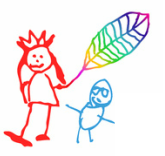 «Mennesker som leker har ikke tid til å ta livet av hverandre. Ikke har de lyst heller. For hvem skal de da leke med?»Kathrine Aspaas4.2 Barns medvirkningBarnehagen skal ivareta barnas rett til medvirkning ved å legge til rette for og oppmuntre til at barna kan få gitt uttrykk for sitt syn i «barnehagens daglige virksomhet. Barna skal få jevnlig mulighet til aktiv deltakelse i planleggingen og vurderingen av barnehagens virksomhet» (Rammeplan) Vi jobber stadig med å utvikle rutiner og systemer hvor barna, ut fra sine forutsetninger, kan delta i planlegging og vurderingsarbeidet i barnehagen. Hos oss får barna i stor grad velge aktiviteter ut fra egne interesser. F.eks. tar prosjektene som velges ofte utgangspunkt i det barna viser særskilt interesse for i øyeblikket. Barnas tanker og innspill er også avgjørende for videreføringen av prosjektene vi holder på med. 4.3 Pedagogisk plattformÅs kommunale barnehager har utarbeidet en felles pedagogisk plattform som ble revidert i 2018 i henhold til ny rammeplan. Bildet nedenfor illustrerer den pedagogiske plattformen med noen av begrepene som det er blitt jobbet med innad i barnehagene og i nettverk på tvers av de kommunale barnehagene i Ås.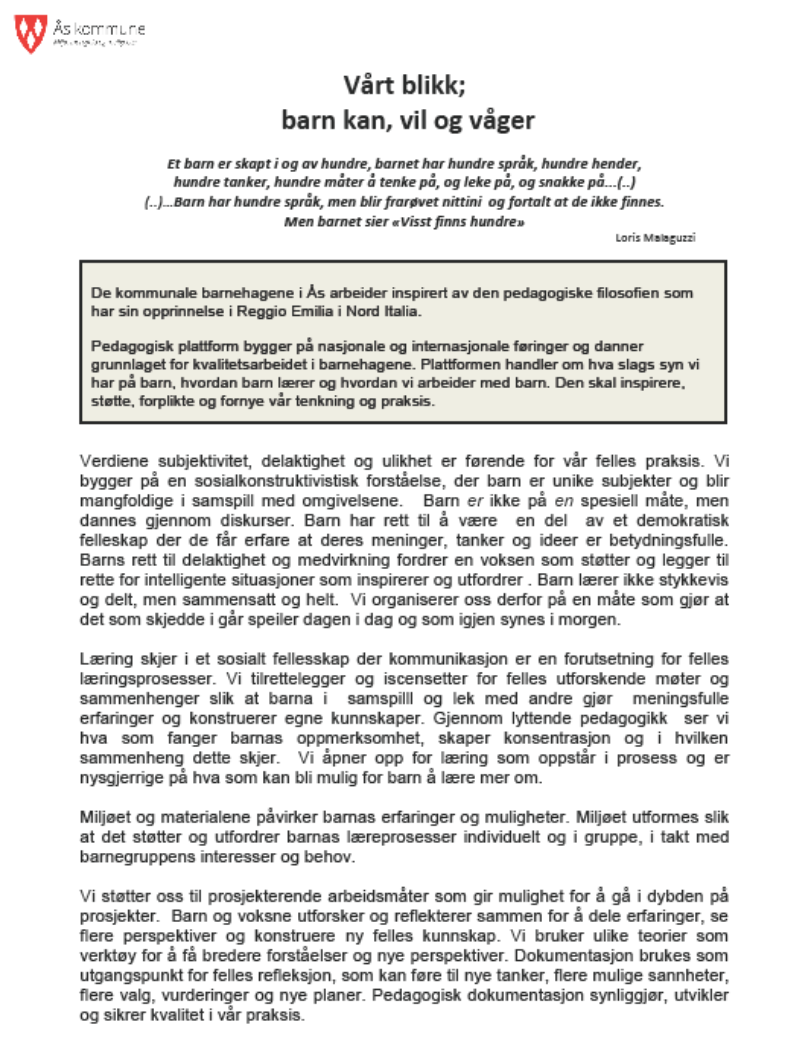 4.4 Prosjekterende arbeidsmåteHos oss er prosjektarbeid med barna den dominerende arbeidsformen og det er barnas ideer, tanker og nysgjerrighet som er drivkraften i utviklingen av prosjektet. Å jobbe prosjekterende gir barna mulighet til å medvirke aktivt i egen barnehagehverdag og i egen læring. Viktige elementer i prosjekterende arbeidsmåter er observasjon, dokumentasjon, refleksjon, tolkning og delingskultur som fører til nye veivalg, handlinger, observasjoner, dokumentasjon osv.I Vinterbro har vi for barnehageåret 2021/2022 valgt følgende felles prosjekttittel:«Lekens ulike muligheter» med følgende fokusområder:- Inkludering			- Felles opplevelser- Mangfold			- Vennskap- Allsidige leke – og læringsmiljøer.Høsten 2021 har denne prosjekttittelen bla. dannet utgangspunkt for følgende prosjekter:Sanseerfaringer gjennom manipulerbare materialerEgenidentitet i samspill med andreLek og rollelek med vinkling mot vennskap, gruppedynamikkNoen av disse prosjektene videreføres også i 2022.4.5 Kommunikasjon og språkI sosialt samspill med andre mennesker er evnen til å kommunisere og bruke språket aktivt en forutsetning. Språk og kommunikasjon blir derfor et naturlig element i alt vi gjør i barnehagen. Hos oss får barna utforske og utvikle sin språkforståelse, språkkompetanse og et mangfold av kommunikasjonsformer blant annet gjennom rim, regler, sanger, litteratur, spill og lek. De voksne skal legge til rette for barnas hundrespråklighet og gi alle barn verktøy som de kan benytte i sin kommunikasjon med andre. De voksne benevner det som gjøres og det vi omgis av, de benytter seg av og oppmuntrer barna til både verbalt og non-verbalt språk, og de bruker tegn, bilder og symboler i kommunikasjonen med barna. Vi benytter oss også av mindre språkgrupper for barn som trenger ekstra språkstimulering. Vi har i den sammenheng gitt en av våre pedagoger en ekstra rolle som” språkansvarlig”. Denne pedagogen innhenter og lager språkmateriell, holder språkgrupper og skal sørge litt ekstra for at språkarbeidet ivaretas på best mulig måte i alt vi planlegger og gjør i barnehagen.4.6 Psykososialt miljø - hvordan jobber barnehagen forebyggende1.1.2021 ble det innført strengere og tydeligere regler i barnehageloven for å sikre at alle barn har et trygt og godt psykososialt barnehagemiljø. Endringene i barnehageloven krever at barnehagen jobber systematisk for å forebygge mobbing og annen krenkende oppførsel, og at de skaper et godt miljø som barna trives i. Ønsket måloppnåelse er: «I vår barnehage arbeider vi kontinuerlig og systematisk med å fremme et trygt og inkluderende barnehagemiljø, og med å oppdage, undersøke og forebygge alle former for krenkelser. Vi stopper krenkelser og følger opp med egnede tiltak helt til barna opplever at de har et trygt og inkluderende miljø.»Et godt psykososialt barnehagemiljø er et av hovedsatsingsområdene vi velger å ha i årene fremover og i den sammenhengen er barnehagen påmeldt et kompetansehevingstilbud i regi av Høgskolen i Innlandet som omhandler temaet. Dette er et nettbasert tilbud som går over år og som alle ansatte skal ta del i. Høgskolen i Innlandet vil gi barnehagen fortløpende veiledning i tiden vi jobber med kompetansehevingstilbudet.5. Planlegging og vurdering5.1 Barnehagen som pedagogisk virksomhetPlanlegging: «Planlegging gir personalet grunnlag for å tenke og handle langsiktig og systematisk i det pedagogiske arbeidet. Planleggingen skal bidra til kontinuitet og progresjon for enkeltbarn og barnegruppen. Planleggingen synliggjør hvordan barnehagen fortolker og realiserer rammeplanen og skal være utgangspunkt for refleksjon og utvikling av virksomheten. Planleggingen må baseres på kunnskap om barns trivsel og allsidige utvikling, individuelt og i gruppe. Den skal også baseres på observasjon, dokumentasjon, refleksjon, systematisk vurdering og samtaler med barn og foreldre» (Rammeplan for barnehagen kapittel 7) Vurdering: Vi bruker observasjon som verktøy for å utvikle oss, barna og det pedagogiske innholdet i barnehagen. Personalet benytter observasjon som utgangspunkt for refleksjoner rundt egen rolle og egen definisjonsmakt slik at vi ikke handler på måter som er uforenelig med yrkesetisk praksis. Ift. barna er observasjon et viktig verktøy for å finne ut hva barna er opptatte av slik at videre planlegging og tilrettelegging av aktiviteter kan basere seg på dette. I en lærende organisasjon er delingskultur viktig og et verktøy i dette arbeidet er refleksjon. Gjennom felles kritisk refleksjon kan personalet utvikle seg og bli bedre, noe som igjen kommer barna til gode. I Vinterbro gjennomfører de voksne jevnlige refleksjonsmøter til dette. I tillegg deltar de i ulike læringsnettverk på tvers av de kommunale barnehagene i Ås.Dokumentasjon: Dokumentasjon kan gjøres på ulike måter ut fra hva som er hensikten med dokumentasjonen (refleksjon, informasjon, synliggjøring) og hvem som er målgruppen for dokumentasjonen (f.eks. barn, foreldre, ansatte). I barnehagen dokumenterer vi noen av barnas hverdagsopplevelser gjennom bilder og oppslag på ulike dokumentasjonsvegger. I tillegg skrives det dagsrapporter med tilhørende bilder fra de ulike gruppene som sendes ut på Transponder. Dokumentasjonen benyttes også i refleksjonsmøtene, pedagogisk planlegging og i foreldresamtalene. Vi følger lovverk for behandling av personopplysninger i vår dokumentasjon.Pedagogisk dokumentasjon: Dokumentasjon synliggjør praksis, mens pedagogisk dokumentasjon utvikler den. Dokumentasjoner kan være bilder, tekst, video, fortellinger og barns arbeid, en plan eller et vurderingsverktøy. Det er først når personalet reflekterer, setter det i en sammenheng og utfordrer egen praksis og tenkemåter at dokumentasjonene blir til pedagogisk dokumentasjon. Denne forståelsen av pedagogisk dokumentasjon bygger på Reggio Emilia- filosofien. Pedagogisk dokumentasjon åpner opp for kritisk og reflekterende praksis rundt barnas opplevelser/læring og for å forandre og utvikle praksisen i barnehagen. Vi bruker pedagogisk dokumentasjon som utgangspunkt for felles refleksjon, nye tanker, valg, vurderinger og nye planer.6. Samarbeid6.1 Samarbeid mellom hjem og barnehageBarnehagen skal ivareta barnas behov for omsorg og lek og fremme læring og danning som grunnlag for allsidig utvikling. Barnehagen skal ivareta foreldres rett til medvirkning og arbeide i nært samarbeid og forståelse med foreldrene. (Barnehageloven §1 og §4). Samarbeidet mellom hjemmet og barnehagen skal alltid ha barnets beste som mål. Vi ønsker å involvere foreldrene i barnehagearbeidet og ønsker at de sammen med barna skal få et eierforhold til barnehagen. Mye av kommunikasjonen mellom foreldre og barnehagen foregår gjennom de daglige møtene i barnehagen. Her utveksles f.eks. informasjon om barnet, hva som skal skje i barnehagen, hva har skjedd i løpet av dagen, spesielle hensyn som må tas, hvem som skal hente/bringe barnet i barnehagen o.l. Informasjonsflyt er viktig i samarbeidet mellom foreldre og barnehagen. Utenom den daglige dialogen kan informasjon hentes via bilder og dagsrapporter på Transponder, beskjedbøker etter avtale, og av og til på gule lapper som festes på barnas garderobeskap. Man kan også kommunisere via vår digitale meldingsbok; Transponder eller ringe/sende sms til basenes mobiltelefoner.Foreldresamtaler: Vi tilbyr i hovedsak to foreldresamtaler i løpet av et barnehageår; en på høsten og en på våren. Er det behov for flere foreldresamtaler, avtales dette fortløpende med pedagogene evt. styrer i barnehagen. Foreldremøter: Det avholdes minimum ett foreldremøte i året og dette foregår som oftest i september. Der gis informasjon om barnehagen og det pedagogiske arbeidet som foregår der. I tillegg tas ulike temaer opp til diskusjon. Enkeltbarn skal aldri diskuteres i plenum på foreldremøter, dette tas på foreldresamtaler.Foreldreråd: Barnehageloven fastslår at alle barnehager skal ha et foreldreråd og et samarbeidsutvalg. Intensjonen med foreldreråd og samarbeidsutvalg er å ivareta foreldrenes kontakt med barnehagen på en aktiv måte. (Barnehageloven § 4 og Rammeplan for barnehager kap. 5) Foreldrerådet består av alle foreldre og foresatte i barnehagen og hovedoppgaven er å fremme foreldrenes fellesinteresser og bidra til at samarbeidet mellom barnehagen og foreldregruppen skaper et godt barnehagemiljø. Foreldrerådet kan også henvende seg med innspill, spørsmål og kommentarer som det ønskes at FAU skal jobbe videre med.Foreldrerådets arbeidsutvalg (FAU): Foreldrerådet kan velge å sette et arbeidsutvalg (FAU) som fungerer som representanter for foreldrerådet. Dette skjer eventuelt på høstens foreldremøte. Det er ikke lovpålagt at barnehager skal ha et FAU, men det er ofte valgt som en hensiktsmessig arbeidsform. FAU består av en eller flere foreldrerepresentanter fra hver base. Det velges leder og nestleder blant representantene i FAU. De som velges som leder og nestleder i FAU velges også som deltagere i barnehagens samarbeidsutvalg (SU). Representantene velges for minimum 1 år av gangen. FAU leder har hovedansvaret for å bringe saker videre fra FAU til SU.FAUs oppgaver er:• Fremme fellesinteressene til foreldre/foresatte • Medvirke til at foreldre/foresatte tar aktivt del i arbeidet for å skape et godt barnehagemiljø og legge til rette for trivsel og positiv utvikling hos barna • Bidra til et godt samarbeid mellom hjem og barnehage Saker som gjelder enkeltbarn eller andre taushetsbelagte saker skal ikke drøftes i FAU.Samarbeidsutvalget (SU): SU er et lovpålagt utvalg bestående av to foreldrerepresentanter, to personalrepresentanter fra barnehagen og styrer. Styrer har uttalerett, men ikke beslutningsrett i disse møtene. Styrer er møteleder og referent i samarbeidsutvalget. Det avholdes SU – møter minimum to ganger i året. SU skal bla. behandle/kommentere kommunens årlige budsjettforslag samt godkjenne årsplan før denne kan offentliggjøres. I tillegg blir aktuelle saker presentert i disse møtene.6.2 OvergangerBesøksdag: Hos oss inviteres nye foreldre og barn til en besøksdag før sommerferien. Man får da en omvisning i barnehagen samt relevant informasjon. I tillegg får familiene tilsendt et velkomstbrev med nyttig informasjon om basen barnet skal gå på, hvordan tilvenningsperioden er tenkt, når barn og foreldre skal møte opp første dag.Tilvenning: Når barnet begynner i barnehagen, er tilvenningstiden viktig for å gjøre overgangen så god som mulig. Vi synes det derfor er flott når nye barn og foreldre kan bruke mye tid i barnehagen sammen med oss både før, under og etter tilvenningsperioden. Ulike barn trenger ulik tilvenningstid og i samarbeid med foreldrene tilpasser vi tilvenningstiden til barnets beste. I tilvenningsperioder er vi opptatte av å ha et tett samarbeid med foreldrene. I Vinterbro sees alle valg og vurderinger opp mot barnas beste og et godt foreldresamarbeidet helt avgjørende for at barna skal få en god start i barnehagen. Når barnet begynner i barnehagen får de 1-2 kontaktpersoner ved basen som skal følge det spesielt opp den første tiden. Etter hvert blir barnet godt kjent med det øvrige personalet ved basen og vil forholde seg greit til alle voksne ved basen. Interne overganger i barnehagen: Overgangen mellom basene skal i hovedsak foregå i barnas tempo. Hvert barn har ulike behov og trenger derfor ulik tid til å venne seg til en ny base med forholdsvis nye barn og voksne. For å unngå at overgangene blir for stor eller vanskelig, er det viktig at de voksne gjør seg kjent med alle barna i barnehagen. Det er også viktig å gjøre ting sammen på tvers av basene slik at barna blir kjent med det fysiske miljø, barna og voksne på de ulike basene. De eldste barna på Drømmehagen bytter i hovedsak base etter sommerferien. I forkant av overflyttingen har de da besøkt basen flere ganger og deltatt på turer og aktiviteter sammen med barna der. Ofte begynner også disse barna å søke ut til og bevege seg rundt på den andre basen etter hvert som de er trygge nok og nysgjerrige på det som foregår der. Når de da begynner på ny base for alvor, håndterer de dette på en fin måte og overgangen går bra. Overgang fra barnehagen til SFO og skole: I Ås kommune er det utarbeidet et kvalitetsdokument for barnehagene og skolene. Overordnet mål i dette dokumentet er: «Best mulig læring og utvikling for alle barn og unge». https://www.as.kommune.no/getfile.php/4913687.2703.wzwpptuqzku7sp/Plan_overgang_barnehage_SFO-skole_og_barneskole_-_ungdomsskole.pdfI tillegg til dette dokumentet er det utarbeidet et årshjul for samarbeidsrutiner mellom barnehagene og skolene. I Vinterbro barnehage forberedes overgangen til skolen på følgende måte: «Førskolegruppe» for skolestarterne Her løser barna praktiske og teoretiske oppgaver tilpasset sin alder innenfor f.eks. matte, språk, natur og realfag. De reiser også på ulike utflukter sammen. Gjennom førskolegruppen ønsker vi at barna skal erfare nye måter å lære seg på, venne seg til å både starte, gjennomføre og avslutte oppgaver, lære og lytte til hverandre, holde konsentrasjon, vente på tur og sist, men ikke minst; ha gode opplevelser sammen. Samarbeid med nærskolene ift. skolestart: I forkant av skolestart utveksler barnehagen informasjon om skolestarterne til nærskolen med foreldrenes samtykke. Utgangspunktet for denne informasjon er et overføringsskjema som foreldrene godkjenner før informasjonen videreføres til skolen. Besøk på nærskolene: Vi besøker skolene slik at barna bla. kan gjøre seg kjente med skolen, skolens utemiljø og SFO før skolestart.Samarbeid med andre barnehager: Vinterbro barnehager har sporadiske møter, aktiviteter og opplegg med andre barnehager i nærmiljøet. Dette kan bla. være besøk til hverandre og turer sammen. Vinterbro barnehagen samarbeider i disse tilfellene mest med Sjøskogen barnehage da de tilhører samme skolekrets.7. KontaktinformasjonVinterbro barnehageGråbeinstien 2, 1407 VinterbroTlf: 64 97 42 90Mobil tlf Gul gruppe:  45741379Mobil tlf Rød gruppe: 45741380Mobil tlf Blå gruppe:  45741383Mobil tlf Drømmehagen 1: 45741381Mobil tlf Drømmehagen 2: 457413828. Årshjul og barnehagerute 2022 	JANUAR—FEBRUAR 			Vinteraktivitetsuker 										Vi setter i gang så fort vinteren kommerFEBRUAR: 					6. februar				Samefolkets dag 			(Markering i barnegruppene)Uke 8 (21-27 februar)			Vinterferie skole18. Februar				Karneval MARS:10. mars			 	Barnehagedagen (Markering i barnegruppene)APRIL: 14 – 18. april 				Påske 					Barnehagen er stengt (NB! Barnehagen stenger kl. 12 onsdag 13. april) MAI: 17. mai 					Norges nasjonaldag			Barnehagen er stengt 26. mai					Kr. Himmelfarts dag 			Barnehagen er stengt JUNI: 										 6. juni					2. pinsedag				Barnehagen er stengt16. juni					Sommerfest med barn og foreldre 20 – 21 juni:				Planleggingsdager			Barnehagen er stengtI løpet av juni 				Avslutning skolestarterne med foreldreI løpet av juni 				Besøksdag for nye barn og foreldre JULI: 11. juli- 31. juli				Uke 28, 29, 30 				Barnehagen er stengt AUGUST: 12, 15 og 16. august 			Planleggingsdager 			Barnehagen er stengt SEPTEMBER: 8. september 				Foreldremøte(r)						 		OKTOBER: Hele oktober 				Internasjonal måned Uke 40 (3. – 9. oktober)			Høstferie skole 28.oktober				Høstutstilling (Markering med foreldre)NOVEMBER: 16. November 				Planleggingsdag			Barnehagen er stengtDESEMBER: 26. desember 				2. juledag				Barnehagen er stengt 31. desember 				Nyttårsaften 				Barnehagen er stengtNAVNFUNKSJONE-POSTADRESSETELEFONNRSolveig KvarumStyrerSolveig.Kvarum@as.kommune.no64 97 42 91Berit Wiik HøynesSekretær (50%)Berit.Hoynes@as.kommune.no64 97 42 90Kauneet Kaur BediPedagogisk leder Drømmehagen 1Kauneet.Kaur.Bedi@as.kommune.no98 28 70 57Torun RoaasPedagogisk leder Drømmehagen 1Torun.Roaas@as.kommune.no98 28 70 57Monica Øien EriksenTeamleder Drømmehagen 2Monica.Oien@as.kommune.no46 88 54 25Sairan RastgoPed. leder på disp. Drømmehagen 2Sairan.Rastgo@as.kommune.no46 88 54 25Pia JessenTeamleder VennebyenPia.Jessen@as.kommune.no91 11 94 25Janne FredriksenTeamleder VennebyenJanne.Fredriksen@as.kommune.no91 11 94 25Ann-Helen StrandheimPedagogisk leder VennebyenAnn.Helen.Strandheim@as.kommune.no91 11 94 25Hanne FiltvedtPedagogisk leder VennebyenHanne.Filtvedt@as.kommune.no91 11 94 25Jenny LangseterPedagogisk leder VennebyenJennyMarieSchea.Langseter@as.kommune.no91 11 94 25